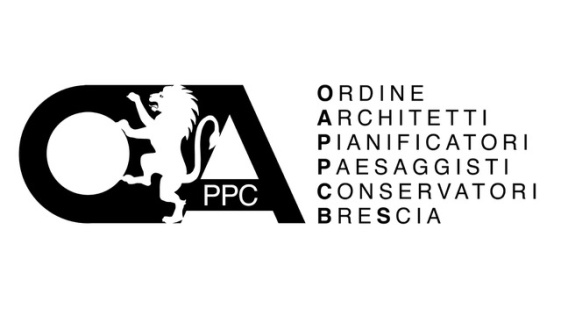 DICHIARAZIONE SOSTITUTIVA DI CERTIFICAZIONE(art. 46 D.P.R.28 dicembre 2000 n. 445 )Il/La sottoscritto/a Arch. _________________________________________ n. iscr. _____________nato/a ____________________________________________________ il ____________________residente in ________________________________ via ___________________________________tel. ___________________________________ e-mail ____________________________________consapevole che chiunque rilascia dichiarazioni mendaci è punito ai sensi del codice penale e delle leggi speciali in materia, ai sensi e per gli effetti dell'art. 46 D.P.R. n. 445/2000DICHIARA dinon essere in possesso di partita IVA, personale o societaria, né soggetto al relativo obbligo in relazione ad attività rientranti nell’oggetto della professione;non essere iscritto alla Cassa Nazionale di Previdenza e Assistenza, né soggetto al relativo obbligo;non esercitare l’attività professionale neanche occasionalmente e in qualsiasi forma (sia in forma di libero professionista che di dipendente) che tale condizione è relativa all’anno ____________Data ___________ , 		Firma 					______A titolo esemplificativo non possono essere esonerati: coloro che svolgono ruoli tecnici presso l’amministrazione pubblica o presso strutture private e firmano atti professionali per conto dell’Ente o della struttura privata di appartenenza;coloro che svolgono ruoli tecnici presso l’amministrazione pubblica anche se non firmano atti professionali (es: istruttori procedure edilizie, RUP, etc.); coloro che svolgono ruoli tecnici presso strutture private anche se non firmano atti professionali (per i quali la competenza resta un requisito fondamentale per l’adempimento del ruolo svolto secondo il contratto di impiego).